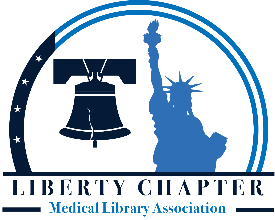 Linda Katz AHIP First-time Applicant Award Application FormLast NameLast NameFirst NameFirst NameFirst NameCurrent Address Current Address Permanent Address (optional)Permanent Address (optional)Permanent Address (optional)E-mailDaytime PhoneDaytime PhoneEvening PhoneBest Time to Call A.M.  P.M. Employer’s Name Employer’s Name Employer’s Address Employer’s Address Employer’s Address Please mark the documentation which accompanies this application:Letter of ApplicationProof of AHIP fee payment by applicant Please mark the documentation which accompanies this application:Letter of ApplicationProof of AHIP fee payment by applicant Please mark the documentation which accompanies this application:Letter of ApplicationProof of AHIP fee payment by applicant Please mark the documentation which accompanies this application:Letter of ApplicationProof of AHIP fee payment by applicant Please mark the documentation which accompanies this application:Letter of ApplicationProof of AHIP fee payment by applicant Deadline: September 30, 2023Deadline: September 30, 2023Deadline: September 30, 2023Deadline: September 30, 2023Deadline: September 30, 2023Return application form and accompanying documentation to: chair@libertymla.orgReturn application form and accompanying documentation to: chair@libertymla.orgReturn application form and accompanying documentation to: chair@libertymla.orgReturn application form and accompanying documentation to: chair@libertymla.orgReturn application form and accompanying documentation to: chair@libertymla.orgI understand the conditions of the award and will serve on a Liberty Chapter Committee for a minimum of 1 calendar year.  I understand the conditions of the award and will serve on a Liberty Chapter Committee for a minimum of 1 calendar year.  I understand the conditions of the award and will serve on a Liberty Chapter Committee for a minimum of 1 calendar year.  I understand the conditions of the award and will serve on a Liberty Chapter Committee for a minimum of 1 calendar year.  I understand the conditions of the award and will serve on a Liberty Chapter Committee for a minimum of 1 calendar year.  Signature of Applicant Signature of Applicant Date Date Date 